The Lambert Medical Centre2 Chapel Street, Thirsk, YO7 1LUTel No. 01845 523157New Patient QuestionnaireAbout YouTitle: ______	Forename(s):	____________________		Surname: ___________________Date of Birth: _________________					Previous Surname: _________________Email Address: ________________________________ResidencyDo you live in a residential/ Nursing Home		Yes 		No  Do you have a door access key code you would like to keep on record: _______________Contacting YouWe will use your contact details to send reminders about appointments, reviews and other services we offer that may be of benefit in your medical care e.g. flu clinicsDo you consent to the surgery sending text messages to your mobile 	Yes 	       No	Do you consent to the surgery sending messages to you by email?		Yes 	       No	Next of Kin (for Emergency Contact)Name: __________________________________Relationship to You: _______________________Contact Number: __________________________
Please ask the Receptionist if you would like a consent form to allow your Next of Kin to discuss aspects of your medical records. EthnicityHaving information about patients' ethnic groups would be helpful for the NHS so that it can plan and provide culturally appropriate services to meet patients needs. If you do not wish to provide this information, please indicate that below. Please indicate your ethnic origin by ticking the box below:
White British	        	Mixed British			Irish	Bangladeshi	        	African				Other	 Please state:Chinese                    	             Caribbean			Indian	Pakistani	                     Prefer not to say What is your main Language: Service Members As a practice we fully support the Armed Forces Covenant. We can only do this if we know our patient connections to the Armed ForcesPlease tick the boxes that apply to you: I AM a Military Veteran 		I AM currently serving in the Reserve Forces  I AM a family member of a veteran or someone currently serving Carer Status Are you a carer?   Yes		No If yes, who do you care for: ______________How often do you visit this person: ______ /weekDo you have a carer:      Yes 	No Are they:         Family 	Friend:		Private Company: Please ask the Receptionist if you would like a consent form to allow your carer to discuss aspects of your medical records.Resuscitation Wishes and Power of AttorneyDo you have a DNACPR (Do Not Attempt CPR) form in place	Yes 	       No	Does anybody hold a Lasting Power of Attorney for you		Yes         No	If yes, please give details: _____________________________________________Disabilities / Accessible Information StandardsAs a Practice we would like you to make sure that we give you information that is clear to you For that reason, we would like to know if you have any communication needsDo you have any special communication needs? 	Yes 	       No	If yes, please state your needs: _______________________________________________________Are you blind or partially sighted		Blind		Partially sighted	Do you have problems with your hearing	Deaf		Hearing Difficulty	Do you have significant mobility issues	Yes		No			Are you housebound    			Yes		No			Housebound means you are unable to leave your home due to physical or psychological illnessAre you registered as Disabled?		Yes		No	If yes please give details: Family History and Past Medical HistoryDo you currently suffer from any of the following:
Asthma 	Stroke 	COPD 	Diabetes Type 1         Diabetes Type 2 Have any close relatives (parent, sibling or child) ever suffered from any of the following:
Heart Disease (heart attack or angina)Yes			No		Age at onset:Asthma				Yes			No		Who/Relation:Hypertension				Yes			No		Who/Relation:Diabetes Mellitus			Yes			No		Who/Relation:Stroke					Yes			No	 	Who/Relation:Rheumatoid Arthritis			Yes			No		Who/Relation:
Epilepsy				Yes			No		Who/Relation:Cancer:				Yes			No		Who/Relation:Which type of cancer: _____________________AllergiesPlease give details of any allergies, particularly drug reactions:Allergen(s): ________________________________________________________________Symptoms of reaction: _______________________________________________________Alcohol IntakeHow often do you have a drink containing Alcohol?   Please circle:Never      Monthly or less       2-4 times per month       2-3 times per week       4 or more times per weekHow many units of alcohol do you drink on a typical day when you are drinking?   Please circle:N/A        1-2        3-4        5-6        7-9        10 or moreHow often have you had 6 or more units if female, or 8 or more if male, on a single occasion in the last year?   Please circle:N/A         less than monthly          Monthly          Weekly          Daily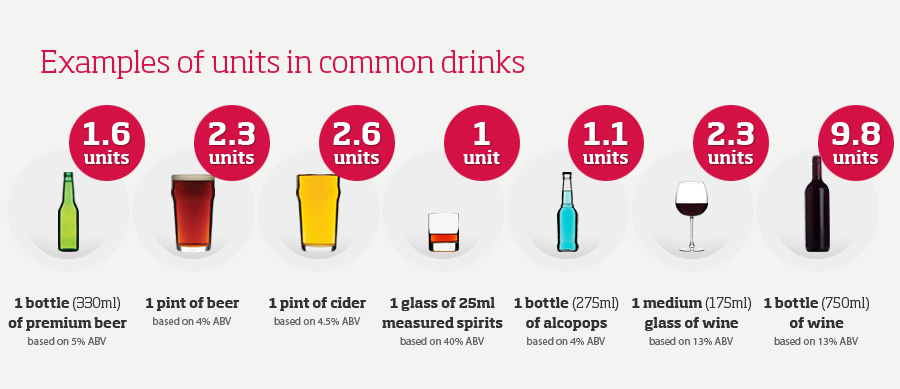 Smoking StatusDo you smoke						Yes 	       No	 If yes, how many cigarettes do you smoke daily: _________If no, have you smoked in the past			Yes 	       No	Do you use electronic cigarettes/Vape? 		Yes 	       No	Stopping smoking is not easy but it can be done, would you like further information how you can quit smoking? 	Yes 	       No	Secondary CareAre you currently under hospital supervision for anything?  Yes 	         No If yes, please state what for and in which hospital: ____________________________________________
Would you like to be transferred to South Tees? 	Yes 	         No MedicationsWe recommend that you order your repeat medication via online services. If you are unable to access the internet you can bring your paper repeat prescription request into the surgery. We require three working days to process Repeat Prescriptions.If you live further than 1 mile from the surgery, you are eligible to collect your medication from our Dispensary.If you live within a mile of the Surgery, you will need to nominate a pharmacy to collect your prescriptions from;   Nominated Pharmacy: _______________________________Please list your repeat medication or attach a copy of your repeat prescription:_____________________________________________________________________________________________________________________________________________________________________Women only: Are you;Pregnant 	              Yes 	       No	On contraception?   	 Yes        No	 If yes please state what this is; _____________________________